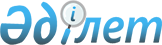 "2011-2013 жылдарға арналған облыстық бюджет туралы" Оңтүстік Қазақстан облыстық мәслихатының 2010 жылғы 10 желтоқсандағы № 35/349-IV шешіміне өзгерістер мен толықтыру енгізу туралы
					
			Күшін жойған
			
			
		
					Оңтүстік Қазақстан облыстық мәслихатының 2011 жылғы 31 қазандағы N 46/446-IV шешімі. Оңтүстік Қазақстан облысының Әділет департаментінде 2011 жылғы 4 қарашада N 2059 тіркелді. Қолданылу мерзімінің аяқталуына байланысты шешімнің күші жойылды - Оңтүстік Қазақстан облыстық мәслихатының 2012 жылғы 13 ақпандағы N 68-1 хатымен      Ескерту. Қолданылу мерзімінің аяқталуына байланысты шешімнің күші жойылды - Оңтүстік Қазақстан облыстық мәслихатының 2012.02.13 N 68-1 хатымен

      Қазақстан Республикасының 2008 жылғы 4 желтоқсандағы Бюджет кодексіне және "Қазақстан Республикасындағы жергілікті мемлекеттік басқару және өзін-өзі басқару туралы" Қазақстан Республикасының 2001 жылғы 23 қаңтардағы Заңына сәйкес Оңтүстік Қазақстан облыстық мәслихаты ШЕШІМ ЕТТІ:



      1. "2011-2013 жылдарға арналған облыстық бюджет туралы" Оңтүстік Қазақстан облыстық мәслихаттың 2010 жылғы 10 желтоқсандағы № 35/349-IV (Нормативтік құқықтық актілерді мемлекеттік тіркеу тізілімінде 2042-нөмірмен тіркелген, «Оңтүстік Қазақстан» газетінің 195-нөмірінде 2010 жылғы 28 желтоқсанда жарияланған) шешіміне мынадай өзгерістер мен толықтыру енгізілсін:



      1-тармақта:

      1) тармақшада:

      «259 589 334» деген цифрлар «262 211 029» деген цифрлармен ауыстырылсын;

      «245 157 020» деген цифрлар «247 778 715» деген цифрлармен ауыстырылсын;

      2) тармақшада «258 555 666» деген цифрлар «261 177 361» деген цифрлармен ауыстырылсын;

      3) тармақшада «6 793 429» деген цифрлар «5 567 255» деген цифрлармен ауыстырылсын;

      «7 503 883» деген цифрлар «6 277 709» деген цифрлармен ауыстырылсын;

      5) тармақшада «-8 841 739» деген цифрлар «-7 615 565» деген цифрлармен ауыстырылсын;

      6) тармақшада «8 841 739» деген цифрлар «7 615 565» деген цифрлармен ауыстырылсын;



      6-тармақ 11 абзацпен мынадай мазмұнда толықтырылсын:

      «2009-2011 жылдарға «Нұрлы көш» бағдарламасы аясындағы нысанның құрылысы.»;



      көрсетілген шешімнің 1, 4-қосымшалары осы шешімнің 1, 2-қосымшаларына сәйкес жаңа редакцияда жазылсын.



      2. Осы шешім 2011 жылдың 1 қаңтарынан бастап қолданысқа енгізіледі.      Облыстық мәслихат сессиясының төрағасы     Н.Әбішов      Облыстық мәслихат хатшысы                  Ә.Досболов

Оңтүстік Қазақстан облыстық мәслихатының

2011 жылғы 31 қазандағы № 46/446-IV

шешіміне 1-қосымшаОңтүстік Қазақстан облыстық мәслихатының

2010 жылғы 10 желтоқсандағы № 35/349-IV

шешіміне 1-қосымша       2011 жылға арналған облыстық бюджет 

Оңтүстік Қазақстан облыстық мәслихатының

2011 жылғы 31 қазандағы № 46/446-IV

шешіміне 2-қосымшаОңтүстік Қазақстан облыстық мәслихатының

2010 жылғы 10 желтоқсандағы № 35/349-IV

шешіміне 4-қосымша       Бюджеттік инвестициялық жобаларды (бағдарламаларды) іске асыруға және заңды тұлғалардың жарғылық қорын қалыптастыруға бағытталған, бюджеттік бағдарламалар бөлінісінде 2011 жылға арналған облыстық бюджеттік даму бағдарламаларының тізбесі
					© 2012. Қазақстан Республикасы Әділет министрлігінің «Қазақстан Республикасының Заңнама және құқықтық ақпарат институты» ШЖҚ РМК
				СанатСанатСанатАтауыСомасы, мың теңгеСыныпСыныпСомасы, мың теңгеІшкі сыныбыІшкі сыныбыСомасы, мың теңге1 1 1 1 231. КІРІСТЕР262 211 029САЛЫҚТЫҚ ТҮСІМДЕР13 932 7151Салықтық түсімдер13 932 71501Табыс салығы7 409 4332Жеке табыс салығы7 409 43303Әлеуметтiк салық5 627 0411Әлеуметтік салық5 627 04105Тауарларға, жұмыстарға және қызметтерге салынатын iшкi салықтар896 2413Табиғи және басқа ресурстарды пайдаланғаны үшiн түсетiн түсiмдер896 241САЛЫҚТЫҚ ЕМЕС ТҮСІМДЕР499 5992Салықтық емес түсімдер499 59901Мемлекеттік меншіктен түсетін кірістер68 1851Мемлекеттік кәсіпорындардың таза кірісі бөлігінің түсімдері1 6753Мемлекет меншігіндегі акциялардың мемлекеттік пакетіне дивидендтер56 5105Мемлекет меншігіндегі мүлікті жалға беруден түсетін кірістер10 00002Мемлекеттік бюджеттен қаржыландырылатын мемлекеттік мекемелердің тауарларды (жұмыстарды, қызметтерді) өткізуінен түсетін түсімдер2571Мемлекеттік бюджеттен қаржыландырылатын мемлекеттік мекемелердің тауарларды (жұмыстарды, қызметтерді) өткізуінен түсетін түсімдер25704Мемлекеттік бюджеттен қаржыландырылатын, сондай-ақ Қазақстан Республикасы Ұлттық Банкінің бюджетінен (шығыстар сметасынан) ұсталатын және қаржыландырылатын мемлекеттік мекемелер салатын айыппұлдар, өсімпұлдар, санкциялар, өндіріп алулар428 3011Мұнай секторы ұйымдарынан түсетін түсімдерді қоспағанда, мемлекеттік бюджеттен қаржыландырылатын, сондай-ақ Қазақстан Республикасы Ұлттық Банкінің бюджетінен (шығыстар сметасынан) ұсталатын және қаржыландырылатын мемлекеттік мекемелер салатын айыппұлдар, өсімпұлдар, санкциялар, өндіріп алулар428 301ТРАНСФЕРТТЕРДІҢ ТҮСІМДЕРІ247 778 7154Трансферттердің түсімдері247 778 71501Төмен тұрған мемлекеттiк басқару органдарынан алынатын трансферттер255 7662Аудандық (қалалық) бюджеттерден трансферттер255 76602Мемлекеттiк басқарудың жоғары тұрған органдарынан түсетiн трансферттер247 522 9491Республикалық бюджеттен түсетiн трансферттер247 522 949Функционалдық топФункционалдық топФункционалдық топФункционалдық топФункционалдық топСомасы, мың теңгеКіші функцияКіші функцияКіші функцияКіші функцияСомасы, мың теңгеБюджеттік бағдарламалардың әкiмшiсiБюджеттік бағдарламалардың әкiмшiсiБюджеттік бағдарламалардың әкiмшiсiСомасы, мың теңгеБағдарламаБағдарламаСомасы, мың теңгеАтауыСомасы, мың теңге111123II. ШЫҒЫНДАР261 177 36101Жалпы сипаттағы мемлекеттiк қызметтер көрсету1 783 6651Мемлекеттiк басқарудың жалпы функцияларын орындайтын өкiлдi, атқарушы және басқа органдар1 199 636110Облыс мәслихатының аппараты59 872001Облыс мәслихатының қызметін қамтамасыз ету жөніндегі қызметтер 54 772003Мемлекеттік органдардың күрделі шығыстары5 100120Облыс әкімінің аппараты997 072001Облыс әкімінің қызметін қамтамасыз ету жөніндегі қызметтер 575 393003Жеке және заңды тұлғаларға "жалғыз терезе" қағидаты бойынша мемлекеттік қызметтер көрсететін халыққа қызмет орталықтарының қызметін қамтамасыз ету207 783004Мемлекеттік органдардың күрделі шығыстары213 896282Облыстың тексеру комиссиясы142 692001Облыстың тексеру комиссиясының қызметін қамтамасыз ету бойынша көрсетілетін қызметтер 96 720003Мемлекеттік органдардың күрделі шығыстары45 9722Қаржылық қызмет364 972257Облыстың қаржы басқармасы364 972001Жергілікті бюджетті атқару және коммуналдық меншікті басқару саласындағы мемлекеттік саясатты іске асыру жөніндегі қызметтер105 465003Біржолғы талондарды беруді ұйымдастыру және біржолға талондарды өткізуден түсетін сомаларды толық жиналуын қамтамасыз ету244 884013Мемлекеттік органдардың күрделі шығыстары14 6235Жоспарлау және статистикалық қызмет219 057258Облыстың экономика және бюджеттік жоспарлау басқармасы219 057001Экономикалық саясатты, мемлекеттік жоспарлау жүйесін қалыптастыру мен дамыту және облысты басқару саласындағы мемлекеттік саясатты іске асыру жөніндегі қызметтер202 484005Мемлекеттік органдардың күрделі шығыстары16 57302Қорғаныс529 3441Әскери мұқтаждар37 630250Облыстың жұмылдыру дайындығы, азаматтық қорғаныс, авариялар мен дүлей апаттардың алдын алуды және жоюды ұйымдастыру басқармасы37 630003Жалпыға бірдей әскери міндетті атқару шеңберіндегі іс-шаралар28 142007Аумақтық қорғанысты дайындау және облыстық ауқымдағы аумақтық қорғанысы9 4882Төтенше жағдайлар жөнiндегi жұмыстарды ұйымдастыру491 714250Облыстың жұмылдыру дайындығы, азаматтық қорғаныс, авариялар мен дүлей апаттардың алдын алуды және жоюды ұйымдастыру басқармасы491 714001Жергілікті деңгейде жұмылдыру дайындығы, азаматтық қорғаныс, авариялар мен дүлей апаттардың алдын алуды және жоюды ұйымдастыру саласындағы мемлекеттік саясатты іске асыру жөніндегі қызметтер67 156005Облыстық ауқымдағы жұмылдыру дайындығы және жұмылдыру45 352006Облыстық ауқымдағы төтенше жағдайлардың алдын алу және оларды жою337 306009Мемлекеттік органдардың күрделі шығыстары900113Жергілікті бюджеттерден берілетін ағымдағы нысаналы трансферттер 41 00003Қоғамдық тәртіп, қауіпсіздік, құқықтық, сот, қылмыстық-атқару қызметі7 408 6631Құқық қорғау қызметi7 408 663252Облыстық бюджеттен қаржыландырылатын атқарушы ішкі істер органы7 408 663001Облыс аумағында қоғамдық тәртіпті және қауіпсіздікті сақтауды қамтамасыз ету саласындағы мемлекеттік саясатты іске асыру жөніндегі қызметтер6 535 756003Қоғамдық тәртіпті қорғауға қатысатын азаматтарды көтермелеу2 900006Мемлекеттік органдардың күрделі шығыстары628 426013Белгілі тұратын жері және құжаттары жоқ адамдарды орналастыру қызметтері95 786014Әкімшілік тәртіппен тұтқындалған адамдарды ұстауды ұйымдастыру24 219016«Мак» операциясын өткізу2 667018Қоғамдық тәртiптi сақтау және қауiпсiздiктi қамтамасыз етуге берілетін ағымдағы нысаналы трансферттер780019Көші-кон полициясының қосымша штаттық санын ұстау, материалдық-техникалық жарақтандыру52 866020Оралмандарды уақытша орналастыру орталығын және Оралмандарды бейімдеу мен біріктіру орталығын материалдық-техникалық жарақтандыру және ұстау65 26304Бiлiм беру45 156 8011Мектепке дейiнгi тәрбие және оқыту5 576 244261Облыстың білім басқармасы5 576 244027Мектепке дейінгі білім беру ұйымдарында мемлекеттік білім беру тапсырыстарын іске асыруға аудандардың (облыстық маңызы бар қалалардың) бюджеттеріне берілетін ағымдағы нысаналы трансферттер4 709 730045Республикалық бюджеттен аудандық бюджеттерге (облыстық маңызы бар қалаларға) мектеп мұғалімдеріне және мектепке дейінгі ұйымдардың тәрбиешілеріне біліктілік санаты үшін қосымша ақының көлемін ұлғайтуға берілетін ағымдағы нысаналы трансферттер866 5142Бастауыш, негізгі орта және жалпы орта білім беру7 141 734260Облыстың туризм, дене тәрбиесі және спорт басқармасы 2 510 927006Балалар мен жасөспірімдерге спорт бойынша қосымша білім беру2 128 212007Мамандандырылған бiлiм беру ұйымдарында спорттағы дарынды балаларға жалпы бiлiм беру382 715261Облыстың білім басқармасы4 630 807003Арнайы білім беретін оқу бағдарламалары бойынша жалпы білім беру1 796 244006Мамандандырылған білім беру ұйымдарында дарынды балаларға жалпы білім беру2 295 329048Аудандардың (облыстық маңызы бар қалалардың) бюджеттеріне негізгі орта және жалпы орта білім беретін мемлекеттік мекемелердегі физика, химия, биология кабинеттерін оқу жабдығымен жарақтандыруға берілетін ағымдағы нысаналы трансферттер284 900058Аудандардың (облыстық маңызы бар қалалардың) бюджеттеріне бастауыш, негізгі орта және жалпы орта білім беретін мемлекеттік мекемелерде лингафондық және мультимедиалық кабинеттер құруға берілетін ағымдағы нысаналы трансферттер254 3344Техникалық және кәсіптік, орта білімнен кейінгі білім беру7 343 715253Облыстың денсаулық сақтау басқармасы528 432043Техникалық және кәсіптік, орта білімнен кейінгі білім беру мекемелерінде мамандар даярлау351 942044Техникалық және кәсіптік, орта білімнен кейінгі білім беру бағдарламалары бойынша оқитындарға әлеуметтік қолдау көрсету176 490261Облыстың білім басқармасы6 815 283024Техникалық және кәсіптік білім беру ұйымдарында мамандар даярлау6 693 280034Техникалық және кәсіптік білім беретін оқу орындарында оқу-өндірістік шеберханаларды, зертханаларды жаңартып және қайта жабдықтау75 000047Аудандардың бюджеттеріне (облыстық маңызы бар қалалардың) бюджеттеріне республикалық бюджеттен өндірістік оқытуды ұйымдастыру үшін техникалық және кәсіптік білім беретін ұйымдардың өндірістік оқыту шеберлеріне қосымша ақыны белгілеуге берілетін ағымдағы нысаналы трансферттер47 0035Мамандарды қайта даярлау және біліктіліктерін арттыру2 484 536252Облыстық бюджеттен қаржыландырылатын атқарушы ішкі істер органы30 582007Кадрлардың біліктілігін арттыру және оларды қайта даярлау30 582253Облыстың денсаулық сақтау басқармасы283 735003Кадрлардың біліктілігін арттыру және оларды қайта даярлау283 735261Облыстың білім басқармасы2 170 219010Кадрлардың біліктілігін арттыру және оларды қайта даярлау211 362035Педагогикалық кадрлардың біліктілігін арттыру үшін оқу жабдығын сатып алу28 000052Жұмыспен қамту – 2020 бағдарламасын іске асыру шеңберінде кадрлардың біліктілігін арттыру, даярлау және қайта даярлау1 930 8579Бiлiм беру саласындағы өзге де қызметтер22 610 572253Облыстың денсаулық сақтау басқармасы48 925034Денсаулық сақтау жүйесінің мемлекеттік білім беру ұйымдарының күрделі шығыстары48 925261Облыстың білім басқармасы2 854 763001Жергілікті деңгейде білім беру саласындағы мемлекеттік саясатты іске асыру жөніндегі қызметтер87 246004Білім берудің мемлекеттік облыстық мекемелерінде білім беру жүйесін ақпараттандыру6 282005Білім берудің мемлекеттік облыстық мекемелер үшін оқулықтар мен оқу-әдiстемелiк кешендерді сатып алу және жеткізу36 757007Облыстық ауқымда мектеп олимпиадаларын, мектептен тыс іс-шараларды және конкурстар өткізу123 821011Балалар мен жеткіншектердің психикалық денсаулығын зерттеу және халыққа психологиялық-медициналық-педагогикалық консультациялық көмек көрсету297 986012Дамуында проблемалары бар балалар мен жеткіншектердің оңалту және әлеуметтік бейімдеу 97 202013Мемлекеттік органдардың күрделі шығыстары12 423033Жетім баланы (жетім балаларды) және ата-аналарының қамқорынсыз қалған баланы (балаларды) күтіп-ұстауға асыраушыларына ай сайынғы ақшалай қаражат төлемдеріне аудандардың (облыстық маңызы бар қалалардың) бюджеттеріне республикалық бюджеттен берілетін ағымдағы нысаналы трансферттер329 359042Үйде оқытылатын мүгедек балаларды жабдықпен, бағдарламалық қамтыммен қамтамасыз етуге аудандардың (облыстық маңызы бар қалалардың) бюджеттеріне республикалық бюджеттен берілетін ағымдағы нысаналы трансферттер340 420113Жергілікті бюджеттерден берілетін ағымдағы нысаналы трансферттер 1 523 267271Облыстың құрылыс басқармасы19 706 884007Бiлiм беру объектiлерiн салуға және реконструкциялауға аудандар республикалық бюджеттен (облыстық маңызы бар қалалар) бюджеттерiне берiлетiн нысаналы даму трансферттер 11 615 495008Бiлiм беру объектiлерiн салуға және реконструкциялауға аудандар облыстық бюджеттен (облыстық маңызы бар қалалар) бюджеттерiне берiлетiн нысаналы даму трансферттер7 419 253037Білім беру объектілерін салу және реконструкциялау672 13605Денсаулық сақтау46 546 6051Кең бейiндi ауруханалар362 564253Облыстың денсаулық сақтау басқармасы362 564004Республикалық бюджет қаражаты есебінен көрсетілетін медициналық көмекті қоспағанда, бастапқы медициналық-санитарлық көмек және денсаулық сақтау ұйымдары мамандарын жіберу бойынша стационарлық медициналық көмек көрсету362 5642Халықтың денсаулығын қорғау1 018 794253Облыстың денсаулық сақтау басқармасы1 018 794005Жергілікті денсаулық сақтау ұйымдары үшін қанды, оның құрамдарын және дәрілерді өндіру616 754006Ана мен баланы қорғау жөніндегі қызметтер152 185007Салауатты өмір салтын насихаттау246 743012Қазақстан Республикасының «Саламатты Қазақстан» Денсаулық сақтауды дамытудың 2011-2015 жылдарға арналған мемлекеттік бағдарламасы шеңберінде бас бостандығынан айыру орындарында жазасын өтеп жатқан және босатылған адамдардың арасында АИТВ-жұқпасының алдын алуға арналған әлеуметтік бағдарламаларды іске асыру3 1123Мамандандырылған медициналық көмек10 435 111253Облыстың денсаулық сақтау басқармасы10 435 111009Туберкулезден, жұқпалы және психикалық аурулардан және жүйкесі бұзылуынан, соның ішінде жүйкеге әсер ететін заттарды қолданылуымен байланысты зардап шегетін адамдарға медициналық көмек көрсету6 954 081019Туберкулез ауруларын туберкулез ауруларына қарсы препараттарымен қамтамасыз ету224 290020Диабет ауруларын диабетке қарсы препараттарымен қамтамасыз ету288 377022Бүйрек функциясының созылмалы жеткіліксіздігі, миастениямен ауыратын науқастарды, сондай-ақ бүйрегі транспланттаудан кейінгі науқастарды дәрілік заттармен қамтамасыз ету 154 780026Гемофилиямен ауыратын ересек адамдарды емдеу кезінде қанның ұюы факторлармен қамтамасыз ету45 742027Халыққа иммунды алдын алу жүргізу үшін вакциналарды және басқа иммундық-биологиялық препараттарды орталықтандырылған сатып алу2 710 547036Жіті миокард инфаркт сырқаттарын тромболитикалық препараттармен қамтамасыз ету 57 2944Емханалар18 983 774253Облыстың денсаулық сақтау басқармасы18 983 774010Республикалық бюджет қаражатынан көрсетілетін медициналық көмекті қоспағанда, халыққа амбулаторлық-емханалық көмек көрсету15 352 726014Халықтың жекелеген санаттарын амбулаториялық деңгейде дәрілік заттармен және мамандандырылған балалар және емдік тамақ өнімдерімен қамтамасыз ету3 631 0485Медициналық көмектiң басқа түрлерi2 846 598253Облыстың денсаулық сақтау басқармасы2 846 598011Жедел медициналық көмек көрсету және санитарлық авиация2 817 933029Облыстық арнайы медициналық жабдықтау базалары28 6659Денсаулық сақтау саласындағы өзге де қызметтер12 899 764253Облыстың денсаулық сақтау басқармасы9 445 927001Жергілікті деңгейде денсаулық сақтау саласындағы мемлекеттік саясатты іске жөніндегі қызметтер119 830008Қазақстан Республикасында ЖҚТБ індетінің алдын алу және қарсы күрес жөніндегі іс-шараларды іске асыру926 709013Патологоанатомиялық союды жүргізу69 348016Азаматтарды елді мекеннің шегінен тыс емделуге тегін және жеңілдетілген жол жүрумен қамтамасыз ету16 271018Денсаулық сақтау саласындағы ақпараттық талдамалық қызметi50 894023Ауылдық жерге жұмыс iстеуге жiберiлген медицина және фармацевтика қызметкерлерiн әлеуметтiк қолдау102 199028Жаңадан iске қосылатын денсаулық сақтау объектiлерiн ұстау150 350030Мемлекеттік денсаулық сақтау органдарының күрделі шығыстары12 900032Мемлекеттік денсаулық сақтау ұйымдарының ғимараттарын, үй-жайлары мен құрылыстарын күрделі жөндеуМемлекеттік денсаулық сақтау ұйымдарының ғимараттарын, үй-жайлары мен құрылыстарын күрделі жөндеу033Денсаулық сақтаудың медициналық ұйымдарының күрделі шығыстары7 997 426271Облыстың құрылыс басқармасы3 453 837038Денсаулық сақтау объектілерін салу және реконструкциялау3 453 83706Әлеуметтiк көмек және әлеуметтiк қамсыздандыру4 458 6671Әлеуметтiк қамсыздандыру3 262 657256Облыстың жұмыспен қамтуды үйлестіру және әлеуметтік бағдарламалар басқармасы2 111 482002Жалпы үлгідегі медициналық-әлеуметтік мекемелерде (ұйымдарда) қарттар мен мүгедектерге арнаулы әлеуметтік қызметтер көрсету461 908012Тірек-қозғалу аппаратының қызметі бұзылған балаларға арналған мемлекеттік медициналық-әлеуметтік мекемелерде (ұйымдарда) мүгедек балалар үшін арнаулы әлеуметтік қызметтер көрсету273 818013Психоневрологиялық медициналық-әлеуметтік мекемелерде (ұйымдарда) психоневрологиялық аурулармен ауыратын мүгедектер үшін арнаулы әлеуметтік қызметтер көрсету884 309014Оңалту орталықтарында қарттарға, мүгедектерге, оның ішінде мүгедек балаларға арнаулы әлеуметтік қызметтер көрсету186 592015Психоневрологиялық медициналық-әлеуметтік мекемелерде (ұйымдарда) жүйкесі бұзылған мүгедек балалар үшін арнаулы әлеуметтік қызметтер көрсету304 855261Облыстың білім басқармасы834 227015Жетiм балаларды, ата-анасының қамқорлығынсыз қалған балаларды әлеуметтік қамсыздандыру783 873037Әлеуметтік сауықтандыру50 354271Облыстың құрылыс басқармасы316 948039Әлеуметтік қамтамасыз ету объектілерін салу және реконструкциялау316 9482Әлеуметтiк көмек208 716256Облыстың жұмыспен қамтуды үйлестіру және әлеуметтік бағдарламалар басқармасы208 716003Мүгедектерге әлеуметтік қолдау көрсету208 7169Әлеуметтiк көмек және әлеуметтiк қамтамасыз ету салаларындағы өзге де қызметтер987 294256Облыстың жұмыспен қамтуды үйлестіру және әлеуметтік бағдарламалар басқармасы964 054001Жергілікті деңгейде облыстың жұмыспен қамтуды қамтамасыз ету және үшін әлеуметтік бағдарламаларды іске асыру саласындағы мемлекеттік саясатты іске асыру жөніндегі қызметтер92 965007Мемлекеттік органдардың күрделі шығыстары9 625017Аудандар (облыстық маңызы бар қалалар) бюджеттеріне арнаулы әлеуметтік қызметтер стандарттарын енгізуге берілетін ағымдағы нысаналы трансферттер81 688018Республикалық бюджеттен берілетін нысаналы трансферттер есебiнен үкіметтік емес секторда мемлекеттік әлеуметтік тапсырысты орналастыру18 756037Жұмыспен қамту 2020 бағдарламасының іс-шараларын іске асыруға республикалық бюджеттен аудандардың (облыстық маңызы бар қалалардың) бюджеттеріне нысаналы ағымдағы трансферттері690 427113Жергілікті бюджеттерден берілетін ағымдағы нысаналы трансферттер 70 593265Облыстың кәсіпкерлік және өнеркәсіп басқармасы23 240018Жұмыспен қамту 2020 бағдарламасына қатысушыларды кәсіпкерлікке оқыту23 24007Тұрғын үй-коммуналдық шаруашылық29 509 1061Тұрғын үй шаруашылығы7 950 114271Облыстың құрылыс басқармасы7 950 114006Аудандардың (облыстық маңызы бар қалалардың) бюджеттеріне берілетін нысаналы даму трансферттері Оңтүстік Қазақстан облысына 2009-2011 жылдарға "Нұрлы көш" бағдарламасы аясында нысандардың құрылысына 779 744014Аудандардың (облыстық маңызы бар қалалардың) бюджеттеріне мемлекеттік коммуналдық тұрғын үй қорының тұрғын үйлерін салуға және (немесе) сатып алуға республикалық бюджеттен берілетін нысаналы даму трансферттері1 395 020027Аудандардың (облыстық маңызы бар қалалардың) бюджеттеріне инженерлік-коммуникациялық инфрақұрылымды дамытуға, жайластыруға және (немесе) сатып алуға республикалық бюджеттен берілетін нысаналы даму трансферттері5 475 350031Аудандардың (облыстық маңызы бар қалалардың) бюджеттеріне инженерлік-коммуникациялық инфрақұрылымды дамытуға, жайластыруға және (немесе) сатып алуға облыстық бюджеттен берілетін нысаналы даму трансферттері50 000056Жұмыспен қамту 2020 бағдарламасы шеңберінде инженерлік коммуникациялық инфрақұрылымдардың дамуына аудандардың (облыстық маңызы бар қалалардың) бюджеттеріне республикалық бюджеттен нысаналы даму трансферттері250 0002Коммуналдық шаруашылық21 558 992279Облыстың энергетика және коммуналдық шаруашылық басқармасы21 558 992001Жергілікті деңгейде энергетика және коммуналдық шаруашылық саласындағы мемлекеттік саясатты іске асыру жөніндегі қызметтер82 005005Мемлекеттік органдардың күрделі шығыстары7 300010Аудандардың (облыстық маңызы бар қалалардың) бюджеттеріне сумен жабдықтау жүйесін дамытуға республикалық бюджеттен берілетін нысаналы даму трансферттер4 786 447012Аудандардың (облыстық маңызы бар қалалардың) бюджеттеріне сумен жабдықтау жүйесін дамытуға облыстық бюджеттен берілетін нысаналы даму трансферттер10 877 005014Аудандар (облыстық маңызы бар қалалар) бюджеттеріне коммуналдық шаруашылықты дамытуға арналған нысаналы трансферттері1 700 000113Жергілікті бюджеттерден берілетін ағымдағы нысаналы трансферттер 4 096 235114Жергілікті бюджеттерден берілетін нысаналы даму трансферттері 10 00008Мәдениет, спорт, туризм және ақпараттық кеңістiк8 693 1001Мәдениет саласындағы қызмет2 725 213262Облыстың мәдениет басқармасы1 697 660001Жергiлiктi деңгейде мәдениет саласындағы мемлекеттік саясатты іске асыру жөніндегі қызметтер35 304003Мәдени-демалыс жұмысын қолдау266 264005Тарихи-мәдени мұралардың сақталуын және оған қол жетімді болуын қамтамасыз ету361 570007Театр және музыка өнерін қолдау991 055011Мемлекеттік органдардың күрделі шығыстары4 818113Жергілікті бюджеттерден берілетін ағымдағы нысаналы трансферттер 38 649271Облыстың құрылыс басқармасы1 027 553016Мәдениет объектілерін дамыту1 027 5532Спорт4 777 908260Облыстың туризм, дене шынықтыру және спорт басқармасы2 290 909001Жергілікті деңгейде туризм, дене шынықтыру және спорт саласындағы мемлекеттік саясатты іске асыру жөніндегі қызметтер46 239003Облыстық деңгейінде спорт жарыстарын өткізу120 356004Әртүрлi спорт түрлерi бойынша облыстық құрама командаларының мүшелерiн дайындау және олардың республикалық және халықаралық спорт жарыстарына қатысуы2 117 014010Мемлекеттік органдардың күрделі шығыстары7 300271Облыстың құрылыс басқармасы2 486 999017Cпорт және туризм объектілерін дамыту1 510 045034Аудандар (облыстық маңызы бар қалалар) бюджеттеріне спорт объектілерін дамытуға берілетін нысаналы даму трансферттері976 9543Ақпараттық кеңiстiк930 220259Облыстың мұрағат және құжаттама басқармасы276 135001Жергілікті деңгейде мұрағат ісін басқару жөніндегі мемлекеттік саясатты іске асыру жөніндегі қызметтер24 499002Мұрағат қорының сақталуын қамтамасыз ету250 736005Мемлекеттік органдардың күрделі шығыстары900262Облыстың мәдениет басқармасы218 927008Облыстық кітапханалардың жұмыс істеуін қамтамасыз ету218 927263Облыстың ішкі саясат басқармасы387 983007Мемлекеттік ақпараттық саясат жүргізу жөніндегі қызметтер 387 983264Облыстың тілдерді дамыту басқармасы37 675001Жергілікті деңгейде тілдерді дамыту саласындағы мемлекеттік саясатты іске асыру жөніндегі қызметтер 22 011002Мемлекеттiк тiлдi және Қазақстан халықтарының басқа да тiлдерін дамыту13 344003Мемлекеттік органдардың күрделі шығыстары2 320271Облыстың құрылыс басқармасы9 500018Мұрағат объектілерін дамыту9 5004Туризм48 048260Облыстың туризм, дене тәрбиесі және спорт басқармасы48 048013Туристік қызметті реттеу48 0489Мәдениет, спорт, туризм және ақпараттық кеңiстiктi ұйымдастыру жөнiндегi өзге де қызметтер211 711263Облыстың ішкі саясат басқармасы211 711001Жергілікті деңгейде мемлекеттік, ішкі саясатты іске асыру жөніндегі қызметтер119 601003Жастар саясаты саласында өңірлік бағдарламаларды іске асыру86 769005Мемлекеттік органдардың күрделі шығыстары5 34109Отын-энергетика кешенi және жер қойнауын пайдалану6 301 7279Отын-энергетика кешені және жер қойнауын пайдалану саласындағы өзге де қызметтер6 301 727279Облыстың энергетика және коммуналдық шаруашылық басқармасы6 301 727011Жылу-энергетикалық жүйені дамытуға аудандар (облыстық маңызы бар қалалар) бюджеттеріне нысаналы даму трансферттері6 301 72710Ауыл, су, орман, балық шаруашылығы, ерекше қорғалатын табиғи аумақтар, қоршаған ортаны және жануарлар дүниесін қорғау, жер қатынастары15 953 7371Ауыл шаруашылығы8 186 345255Облыстың ауыл шаруашылығы басқармасы8 100 012001Жергілікті деңгейде ауыл шаруашылығы саласындағы мемлекеттік саясатты іске асыру жөніндегі қызметтер87 503002Тұқым шаруашылығын қолдау453 873003Мемлекеттік органдардың күрделі шығыстары7 650010Асыл тұқымды мал шаруашылықты қолдау669 849011Өндiрiлетiн ауыл шаруашылығы дақылдарының шығындылығы мен сапасын арттыруды мемлекеттiк қолдау757 303012Өсімдік шаруашылығы өнімінің шығымдылығын арттыруды субсидиялау491 000014Ауыл шаруашылығы тауарларын өндірушілерге су жеткізу бойынша көрсетілетін қызметтердің құнын субсидиялау152 228016Жеміс-жидек дақылдарының және жүзімнің көп жылдық көшеттерін отырғызу және өсіруді қамтамасыз ету 1 097 944017Қазақстандық мақта сапасын сараптау246 899020Көктемгі егіс және егін жинау жұмыстарын жүргізу үшін қажетті жанар-жағар май және басқа да тауар-материалдық құндылықтарының құнын арзандату3 248 832024Малды қолдан ұрықтандыратын, мал шаруашылығы өнiмi мен шикiзатын дайындайтын мемлекеттік пункттердi, ауыл шаруашылығы малын соятын алаңдарды, пестицидтердi, улы химикаттарды және олардың ыдыстарын арнайы сақтау орындарын (көмiндiлердi) салу және қайта жағарту400030Жануарлардың энзоотиялық ауруларының профилактикасы мен диагностикасына арналған ветеринариялық препараттарды, олардың профилактикасы мен диагностикасы жөніндегі қызметтерді орталықтандырып сатып алу, оларды сақтауды және аудандардың (облыстық маңызы бар қалалардың) жергілікті атқарушы органдарына тасымалдауды (жеткізуді) ұйымдастыру159 976031Ауыл шаруашылығы жануарларын бірдейлендіруді жүргізу үшін ветеринариялық мақсаттағы бұйымдар мен атрибуттарды, жануарға арналған ветеринариялық паспортты орталықтандырып сатып алу және оларды аудандардың (облыстық маңызы бар қалалардың) жергілікті атқарушы органдарына тасымалдау (жеткізу)585 936113Жергілікті бюджеттерден берілетін ағымдағы нысаналы трансферттер 140 619258Облыстың экономика және бюджеттік жоспарлау басқармасы86 333099Аудандардың (облыстық маңызы бар қалалардың) бюджеттеріне ауылдық елді мекендер саласының мамандарын әлеуметтік қолдау шараларын іске асыру үшін берілетін ағымдағы нысаналы трансферттер86 3332Су шаруашылығы4 172 488254Облыстың табиғи ресурстар және табиғат пайдалануды реттеу басқармасы3 951 578002Су қорғау аймақтары мен су объектiлерi белдеулерiн белгiлеу97 126003Коммуналдық меншіктегі су шаруашылығы құрылыстарының жұмыс істеуін қамтамасыз ету3 854 452255Облыстың ауыл шаруашылығы басқармасы220 910009Ауыз сумен жабдықтаудың баламасыз көздерi болып табылатын сумен жабдықтаудың аса маңызды топтық жүйелерiнен ауыз су беру жөніндегі қызметтердің құнын субсидиялау220 9103Орман шаруашылығы936 160254Облыстың табиғи ресурстар және табиғат пайдалануды реттеу басқармасы936 160005Ормандарды сақтау, қорғау, молайту және орман өсiру925 359006Жануарлар дүниесін қорғау10 8014Балық шаруашылығы10 297255Облыстың ауыл шаруашылығы басқармасы10 297034Тауарлық балық өсіру өнімділігі мен сапасын арттыруды субсидиялау10 2975Қоршаған ортаны қорғау597 753254Облыстың табиғи ресурстар және табиғат пайдалануды реттеу басқармасы446 753001Жергілікті деңгейде қоршаған ортаны қорғау саласындағы мемлекеттік саясатты іске асыру жөніндегі қызметтер84 207008Қоршаған ортаны қорғау бойынша іс-шаралар 271 440010Ерекше қорғалатын табиғи аумақтарды күтіп-ұстау және қорғау86 556013Мемлекеттік органдарды материалдық-техникалық жарақтандыру4 550271Облыстың құрылыс басқармасы151 000022Қоршаған ортаны қорғау объектілерін дамыту151 0006Жер қатынастары38 703251Облыстың жер қатынастары басқармасы38 703001Облыс аумағында жер қатынастарын реттеу саласындағы мемлекеттік саясатты іске асыру жөніндегі қызметтер35 905010Мемлекеттік органдардың күрделі шығыстары2 7989Ауыл, су, орман, балық шаруашылығы және қоршаған ортаны қорғау мен жер қатынастары саласындағы өзге де қызметтер2 011 991255Облыстың ауыл шаруашылығы басқармасы2 011 991013Мал шаруашылығы өнімдерінің өнімділігін және сапасын арттыруды субсидиялау661 967019Инновациялық тәжірибені тарату және енгізу жөніндегі іс-шараларды өткізу13 800026Аудандар (облыстық маңызы бар қалалар) бюджеттеріне эпизоотияға қарсы іс-шаралар жүргізуге берілетін ағымдағы нысаналы трансферттер1 327 011028Уақытша сақтау пунктына ветеринариялық препараттарды тасымалдау бойынша қызмет көрсету9 21311Өнеркәсіп, сәулет, қала құрылысы және құрылыс қызметі501 2901Өнеркәсіп35 958265Облыстың кәсіпкерлік және өнеркәсіп басқармасы35 958012Оңтүстік арнайы экономикалық аймағының инфрақұрылымын дамыту35 9582Сәулет, қала құрылысы және құрылыс қызметі465 332267Облыстың мемлекеттік сәулет-құрылыс бақылауы басқармасы54 988001Жергілікті деңгейде мемлекеттік сәулет-құрылыс бақылау саласындағы мемлекеттік саясатты іске асыру жөніндегі қызметтер54 088003Мемлекеттік органдардың күрделі шығыстары900271Облыстың құрылыс басқармасы96 029001Жергілікті деңгейде құрылыс саласындағы мемлекеттік саясатты іске асыру жөніндегі қызметтер85 529005Мемлекеттік органдардың күрделі шығыстары10 500272Облыстың сәулет және қала құрылысы басқармасы314 315001Жергілікті деңгейде сәулет және қала құрылысы саласындағы мемлекеттік саясатты іске асыру жөніндегі қызметтер51 040004Мемлекеттік органдардың күрделі шығыстары3 620113Жергілікті бюджеттерден берілетін ағымдағы нысаналы трансферттер 259 65512Көлiк және коммуникациялар17 799 8051Автомобиль көлiгi15 355 186268Облыстың жолаушылар көлігі және автомобиль жолдары басқармасы15 355 186003Автомобиль жолдарының жұмыс істеуін қамтамасыз ету7 534 498007Көлік инфрақұрылымын дамытуға аудандар (облыстық маңызы бар қалалар) бюджеттеріне берілетін нысаналы даму трансферттері826 215008Аудандық (облыстық маңызы бар қалалар) бюджеттеріне аудандық маңызы бар автомобиль жолдарын (қала көшелерін) күрделі және орташа жөндеуден өткізуге берілетін ағымдағы нысаналы трансферттер6 994 4739Көлiк және коммуникациялар саласындағы өзге де қызметтер2 444 619268Облыстың жолаушылар көлігі және автомобиль жолдары басқармасы2 444 619001Жергілікті деңгейде көлік және коммуникация саласындағы мемлекеттік саясатты іске асыру жөніндегі қызметтер64 468002Көлік инфрақұрылымын дамыту1 480 408005Әлеуметтiк маңызы бар ауданаралық (қалааралық) қатынастар бойынша жолаушылар тасымалын дереу қаржыландыру101 938006Ақпараттық жүйелер құру201 751011Мемлекеттік органдардың күрделі шығыстары11 159113Жергілікті бюджеттерден берілетін ағымдағы нысаналы трансферттер 584 89513Басқалар3 703 2221Экономикалық қызметтерді реттеу104 312265Облыстың кәсіпкерлік және өнеркәсіп басқармасы104 312001Жергілікті деңгейде кәсіпкерлікті және өнеркәсіпті дамыту саласындағы мемлекеттік саясатты іске асыру жөніндегі қызметтер95 159002Мемлекеттік органдардың күрделі шығыстары9 1539Басқалар3 598 910256Облыстың жұмыспен қамтуды үйлестіру және әлеуметтік бағдарламалар басқармасы159 120009Республикалық бюджеттен аудандардың (облыстық маңызы бар қалалар) бюджеттеріне «Бизнестің жол картасы - 2020» бағдарламасы шеңберінде жеке кәсіпкерлікті қолдауға берілетін нысаналы ағымдағы трансферттер159 120257Облыстың қаржы басқармасы260 000012Облыстық жергілікті атқарушы органының резервi260 000258Облыстың экономика және бюджеттік жоспарлау басқармасы5 000003Жергілікті бюджеттік инвестициялық жобалардың және концессиялық жобалардың техника-экономикалық негіздемесін әзірлеу немесе түзету және оған сараптама жүргізу, концессиялық жобаларды консультациялық сүйемелдеу5 000265Облыстың кәсіпкерлік және өнеркәсіп басқармасы695 899007Индустриялық-инновациялық даму стратегиясын іске асыру85 510014«Бизнестің жол картасы - 2020» бағдарламасы шеңберінде кредиттер бойынша проценттік ставкаларды субсидиялау299 313015«Бизнестің жол картасы - 2020» бағдарламасы шеңберінде шағын және орта бизнеске кредиттерді ішінара кепілдендіру9 245016«Бизнестің жол картасы - 2020» бағдарламасы шеңберінде бизнес жүргізуді сервистік қолдау301 831279Облыстың энергетика және коммуналдық шаруашылық басқармасы2 478 891024«Бизнестің жол картасы - 2020» бағдарламасы шеңберінде индустриялық инфрақұрылымды дамыту2 478 89114Борышқа қызмет көрсету92 2891Борышқа қызмет көрсету92 289257Облыстың қаржы басқармасы92 289004Жергілікті атқарушы органдардың борышына қызмет көрсету25 177016Жергілікті атқарушы органдардың республикалық бюджеттен қарыздар бойынша сыйақылар мен өзге де төлемдерді төлеу бойынша борышына қызмет көрсету67 11215Трансферттер72 739 3401Трансферттер72 739 340257Облыстың қаржы басқармасы72 739 340007Субвенциялар70 567 031011Нысаналы пайдаланылмаған (толық пайдаланылмаған) трансферттерді қайтару1 270 585017Нысаналы мақсатқа сай пайдаланылмаған нысаналы трансферттерді қайтару111 388024Мемлекеттік органдардың функцияларын мемлекеттік басқарудың төмен тұрған деңгейлерінен жоғары деңгейлерге беруге байланысты жоғары тұрған бюджеттерге берілетін ағымдағы нысаналы трансферттер690 336029Облыстық бюджеттерге, Астана және Алматы қалаларының бюджеттеріне әкiмшiлiк-аумақтық бiрлiктiң саяси, экономикалық және әлеуметтiк тұрақтылығына, адамдардың өмiрi мен денсаулығына қатер төндiретiн табиғи және техногендік сипаттағы төтенше жағдайлар туындаған жағдайда жалпы республикалық немесе халықаралық маңызы бар іс-шаралар жүргізуге берілетін ағымдағы нысаналы трансферттер100 000III. Таза бюджеттiк кредиттеу5 567 255Функционалдық топФункционалдық топФункционалдық топФункционалдық топФункционалдық топСомасы, мың теңгеКіші функцияКіші функцияКіші функцияКіші функцияСомасы, мың теңгеБюджеттік бағдарламалардың әкiмшiсiБюджеттік бағдарламалардың әкiмшiсiБюджеттік бағдарламалардың әкiмшiсiСомасы, мың теңгеБағдарламаБағдарламаСомасы, мың теңгеАтауыСомасы, мың теңгеБюджеттік кредиттер6 277 70907Тұрғын үй-коммуналдық шаруашылық5 745 9671Тұрғын үй шаруашылығы5 745 967271Облыстың құрылыс басқармасы5 745 967009Аудандардың (облыстық маңызы бар қалалардың) бюджеттеріне тұрғын үй салуға және (немесе) сатып алуға кредит беру5 745 96710Ауыл, су, орман, балық шаруашылығы, ерекше қорғалатын табиғи аумақтар, қоршаған ортаны және жануарлар дүниесін қорғау, жер қатынастары431 7421Ауыл шаруашылығы431 742258Облыстың экономика және бюджеттік жоспарлау басқармасы431 742007Ауылдық елді мекендердің әлеуметтік саласының мамандарын әлеуметтік қолдау шараларын іске асыру үшін жергілікті атқарушы органдарға берілетін бюджеттік кредиттер431 74213Басқалар100 0009Басқалар100 000265Облыстың кәсіпкерлік және өнеркәсіп басқармасы100 000009Жұмыспен қамту 2020 бағдарламасы шеңберінде ауылдағы кәсіпкерліктің дамуына ықпал ету үшін бюджеттік кредиттер беру100 000СанатыСанатыСанатыСанатыАтауыСомасы, мың теңгеСыныбыСыныбыСыныбыСомасы, мың теңгеIшкi сыныбыIшкi сыныбыIшкi сыныбыСомасы, мың теңгеБюджеттік кредиттерді өтеу710 4545Бюджеттік кредиттерді өтеу710 45401Бюджеттік кредиттерді өтеу710 4541Мемлекеттік бюджеттен берілген бюджеттік кредиттерді өтеу710 45403Аудандардың (облыстық маңызы бар қалалардың) жергілікті атқарушы органдарына облыстық бюджеттен берілген бюджеттік кредиттерді өтеу710 454IV. Қаржы активтерімен жасалатын операциялар бойынша сальдо3 081 978Функционалдық топФункционалдық топФункционалдық топФункционалдық топФункционалдық топСомасы, мың теңгеКіші функцияКіші функцияКіші функцияКіші функцияСомасы, мың теңгеБюджеттік бағдарламалардың әкiмшiсiБюджеттік бағдарламалардың әкiмшiсiБюджеттік бағдарламалардың әкiмшiсiСомасы, мың теңгеБағдарламаБағдарламаСомасы, мың теңгеАтауыСомасы, мың теңгеҚАРЖЫ АКТИВТЕРІН САТЫП АЛУ3 081 97813Басқалар3 081 9789Басқалар3 081 978257Облыстың қаржы басқармасы3 081 978005Заңды тұлғалардың жарғылық капиталын қалыптастыру немесе ұлғайту3 081 978V. Бюджет тапшылығы (профицитi)-7 615 565VI. Бюджет тапшылығын қаржыландыру (профицитiн пайдалану)7 615 565Функционалдық топ Функционалдық топ Функционалдық топ Функционалдық топ Функционалдық топ Кіші функцияКіші функцияКіші функцияКіші функцияБюджеттік бағдарламалардың әкiмшiсiБюджеттік бағдарламалардың әкiмшiсiБюджеттік бағдарламалардың әкiмшiсiБағдарламаБағдарламаАтауы11112Инвестициялық жобалар04Бiлiм беру9Бiлiм беру саласындағы өзге де қызметтер271Облыстың құрылыс басқармасы007Білім беру объектілерін салуға және реконструкциялауға аудандар (облыстық маңызы бар қалалар) бюджеттеріне берілетін нысаналы даму трансферттер 008Білім беру объектілерін салуға және реконструкциялауға аудандар (облыстық маңызы бар қалалар) бюджеттеріне берілетін нысаналы даму трансферттер 037Білім беру объектілерін салу және реконструкциялау05Денсаулық сақтау9Денсаулық сақтау саласындағы өзге де қызметтер271Облыстың құрылыс басқармасы038Денсаулық сақтау объектілерін салу және реконструкциялау06Әлеуметтiк көмек және әлеуметтiк қамсыздандыру1Әлеуметтiк көмек және әлеуметтiк қамтамасыз ету салаларындағы өзге де қызметтер271Облыстың құрылыс басқармасы039Әлеуметтік қамтамасыз ету объектілерін салу және реконструкциялау07Тұрғын үй-коммуналдық шаруашылық1Тұрғын үй шаруашылығы271Облыстың құрылыс басқармасы006Аудандардың (облыстық маңызы бар қалалардың) бюджеттеріне берілетін нысаналы даму трансферттері Оңтүстік Қазақстан облысына 2009-2011 жылдарға "Нұрлы көш" бағдарламасы аясында нысандардың құрылысына 009Аудандардың (облыстық маңызы бар қалалардың) бюджеттеріне тұрғын үй салуға және (немесе) сатып алуға кредит беру014Аудандардың (облыстық маңызы бар қалалардың) бюджеттеріне мемлекеттік коммуналдық тұрғын үй қорының тұрғын үйлерін салуға және (немесе) сатып алуға республикалық бюджеттен берілетін нысаналы даму трансферттері027Аудандардың (облыстық маңызы бар қалалардың) бюджеттеріне инженерлік-коммуникациялық инфрақұрылымды дамытуға, жайластыруға және (немесе) сатып алуға республикалық бюджеттен берілетін нысаналы даму трансферттері031Аудандардың (облыстық маңызы бар қалалардың) бюджеттеріне инженерлік-коммуникациялық инфрақұрылымды дамытуға, жайластыруға және (немесе) сатып алуға облыстық бюджеттен берілетін нысаналы даму трансферттері056Жұмыспен қамту 2020 бағдарламасы шеңберінде инженерлік коммуникациялық инфрақұрылымдардың дамуына аудандардың (облыстық маңызы бар қалалардың) бюджеттеріне республикалық бюджеттен нысаналы даму трансферттері2Коммуналдық шаруашылық279Облыстың энергетика және коммуналдық шаруашылық басқармасы010Аудандардың (облыстық маңызы бар қалалардың) бюджеттеріне сумен жабдықтау жүйесін дамытуға республикалық бюджеттен берілетін нысаналы даму трансферттер012Аудандардың (облыстық маңызы бар қалалардың) бюджеттеріне сумен жабдықтау жүйесін дамытуға облыстық бюджеттен берілетін нысаналы даму трансферттер014Аудандар (облыстық маңызы бар қалалар) бюджеттеріне коммуналдық шаруашылықты дамытуға арналған нысаналы трансферттері114Жергілікті бюджеттерден берілетін нысаналы даму трансферттері 08Мәдениет, спорт, туризм және ақпараттық кеңістiк1Мәдениет саласындағы қызмет271Облыстың құрылыс басқармасы016Мәдениет объектілерін дамыту2Спорт271Облыстың құрылыс басқармасы017Cпорт және туризм объектілерін дамыту034Аудандар (облыстық маңызы бар қалалар) бюджеттеріне спорт объектілерін дамытуға берілетін нысаналы даму трансферттері3Ақпараттық кеңiстiк271Облыстың құрылыс басқармасы018Мұрағат объектілерін дамыту09Отын-энергетика кешенi және жер қойнауын пайдалану9Отын-энергетика кешені және жер қойнауын пайдалану саласындағы өзге де қызметтер279Облыстың энергетика және коммуналдық шаруашылық басқармасы011Жылу-энергетикалық жүйені дамытуға аудандар (облыстық маңызы бар қалалар) бюджеттеріне нысаналы даму трансферттері10Ауыл, су, орман, балық шаруашылығы, ерекше қорғалатын табиғи аумақтар, қоршаған ортаны және жануарлар дүниесін қорғау, жер қатынастары5Қоршаған ортаны қорғау271Облыстың құрылыс басқармасы022Қоршаған ортаны қорғау объектілерін дамыту11Өнеркәсіп, сәулет, қала құрылысы және құрылыс қызметі1Өнеркәсiп265Кәсіпкерлік және өнеркәсіп басқармасы012"Оңтүстік" арнайы экономикалық аймағының инфрақұрылымын дамыту12Көлiк және коммуникациялар1Автомобиль көлігі268Облыстың жолаушылар көлігі және автомобиль жолдары басқармасы007Көлік инфрақұрылымын дамытуға аудандар (облыстық маңызы бар қалалар) бюджеттеріне берілетін нысаналы даму трансферттері9Көлiк және коммуникациялар саласындағы өзге де қызметтер268Облыстың жолаушылар көлігі және автомобиль жолдары басқармасы002Көлік инфрақұрылымын дамыту13Басқалар9Басқалар279Облыстың энергетика және коммуналдық шаруашылық басқармасы024«Бизнестің жол картасы - 2020» бағдарламасы шеңберінде индустриялық инфрақұрылымды дамытуИнвестициялық бағдарламалар12Көлiк және коммуникациялар9Көлiк және коммуникациялар саласындағы өзге де қызметтер268Облыстың жолаушылар көлігі және автомобиль жолдары басқармасы006Ақпараттық жүйелер құруЗаңды тұлғалардың жарғылық капиталын қалыптастыру немесе ұлғайту13Басқалар9Басқалар257Облыстың қаржы басқармасы005Заңды тұлғалардың жарғылық капиталын қалыптастыру немесе ұлғайту